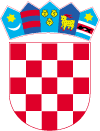          REPUBLIKA HRVATSKA        VARAŽDINSKA ŽUPANIJAJAVNA USTANOVA ZA REGIONALNI  RAZVOJ VARAŽDINSKE ŽUPANIJEVaraždin, 12. travnja 2023.Sažetak Z A P I S N I K As 9. sjednice Upravnog vijeća Javne ustanove za regionalni razvoj Varaždinske županije održane u utorak, 11. travnja 2023.Prisutni na sjednici: Karmen Emeršić, predsjednica Upravnog vijećaZlatko Zuber, član Upravnog vijećaMirjana Jambriško, članica Upravnog vijećaIvana Klinec Tkalec, članica Upravnog vijeća Miroslav Tomiek, član Upravnog vijećaMladen Jakopović, ravnatelj Javne ustanoveVesnica Matoković, zapisničarDNEVNI REDVerifikacija zapisnika s 8. sjednice Upravnog vijeća;Donošenje Odluke o raspodjeli rezultataRazno.Sjednicu Upravnog vijeća otvorila je predsjednica, gđa. Karmen Emeršić.Dnevni red 9. sjednice Upravnog vijeća je jednoglasno usvojen.Pristupilo se raspravi po točkama dnevnog reda.TOČKA DEVNOG REDAČlanovi Upravnog vijeća su, bez rasprave, jednoglasno usvojili Zapisnik s 8. sjednice Upravnog vijeća Javne ustanove.TOČKA DNEVNOG REDAPredsjednica Upravnog vijeća otvara 2. točku dnevnog reda i daje riječ ravnatelju. Ravnatelj pojašnjava da je sukladno odredbama Zakona o proračunu (NN 144/2021) te Pravilnika o proračunskom računovodstvu i računskom planu (NN br. 124/14, 115/15, 87/16, 3/18, 126/19, 108/20), Ministarstvo financija donijelo novi naputak o metodologiji iskazivanja rezultata, sukladno istome UO za proračun i javnu nabavu Varaždinke županije izradio je Uputu, a nadležni UO zatražio nas je da postupimo po istome, što je naše računovodstvo i učinilo.Članovi Upravnog vijeća su, bez rasprave, jednoglasno usvojili Odluku o raspodjeli rezultata  Javne ustanove.TOČKA DNEVNOG REDARaznoPredsjednica Upravnog vijeća otvara 3. točku dnevnog reda. Pod točkom Razno nije bilo pitanja.Sjednica Upravnog vijeća završila je u 13:27							PREDSJEDNICA UPRAVNOG VIJEĆA									Karmen EmeršićZapisnik sastavila: Vesnica Matoković	